S3 Table. Percent contributions, permutation importance (in parentheses) and jackknife tests for all-species and peatland models (Maxent) when MAP and MAP were included in the models.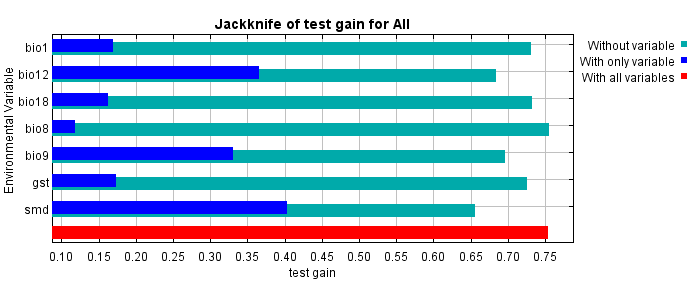 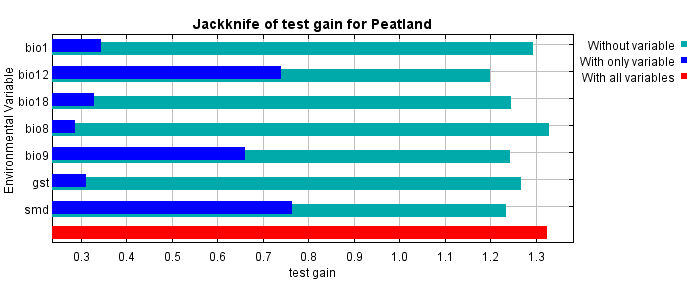 VariableAll-speciesPeatlandMAP42.3  (13.1)35    (11.7)TDQ22.1  (27.4)23.5 (31.6)SMD17.3  (29.7)21.1 (22.2)GST13.7  (11.1)14.7 (13.3)PWQ2.6    (7)3.9   (11.6)MAT1.6    (11.1)0.8   (9.3)TWQ0.3    (0.5)1.1   (0.2)